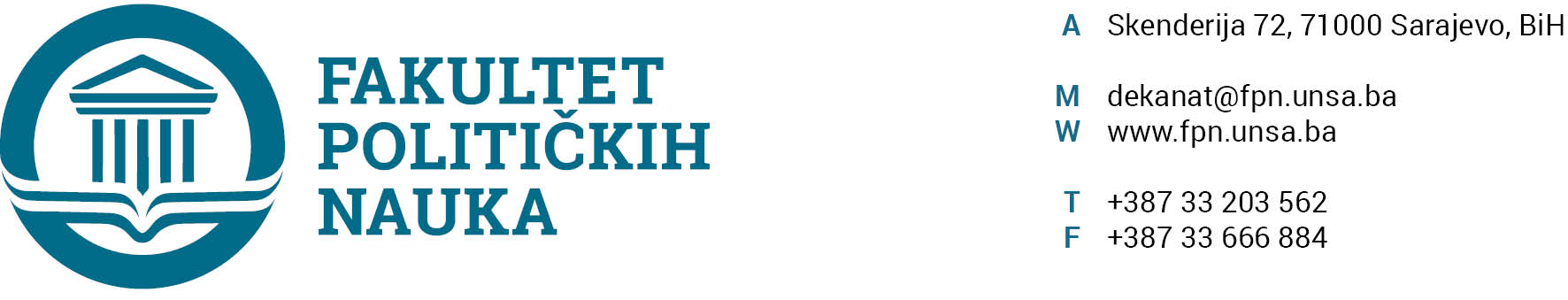 U skladu sa članom 126. Zakona o visokom obrazovanju („Službene novine Kantona Sarajevo“ br.33/2017) sekretar Fakulteta dajeSTRUČNO MIŠLJENJENa Prijedlog Odluke o prihvatanju Izvještaja o ocjeni doktorske disertacije i zakazivanju javne odbranePrijedlog Odluke Vijeća Fakulteta političkih  nauka o  prihvatanju Izvještaja o ocjeni doktorske disertacije i zakazivanju javne odbrane kadidata MR. AMIRA AHMETOVIĆA pod naslovom: „POLITOLOŠKA ANALIZA IZBORNIH PROCESA U BOSNI I HERCEGOVINI OD 1990.-2010. GODINE“  koji je sačinila Komisija u sljedećem sastavu:Prof. dr. Mirko Pejanović, prof. emeritus-predsjednik,Prof. dr. Suad Kurtćehajić-član/mentor,Doc. dr. Ehlimana Spahić-član,Prof. dr. Asad Nuhanović, prof. emeritus-zamjenik člana.Nije u suprotnosti sa članom 104. Statuta Univerziteta u Sarajevu, a u vezi sa članom 32. Statuta Univerziteta u Sarajevu i članom 180. stav (7) Zakona o visokom obrazovanju (Službene novine Kantona Sarajevo, broj 33/17). SEKRETAR FAKULTETA______________________                                                                                                             Umihana MahmićSarajevo, 11.11.2019. godine1. Vijeću FPN;2. a/aU skladu sa članom 126. Zakona o visokom obrazovanju („Službene novine Kantona Sarajevo“ br.33/2017) sekretar Fakulteta dajeSTRUČNO MIŠLJENJENa prijedlog Odluke o mjestu, danu i satu odbrane doktorske disertacijePrijedlog Odluke Vijeća Fakulteta političkih  nauka o mjestu, danu i satu odbrane doktorske disertacije kandidata ZLATANA MUJAKA, MA pod naslovom: „FRAGMENTACIJA MEDIJSKOG PROSTORA I MOGUĆNOSTI DELIBERATIVNE DEMOKRATIJE U BOSNI I HERCEGOVINI“ zakazana za ponedjeljak, 18. 11. 2019. godine, sa početkom u 12,00 sati, nije u suprotnosti sa članom 104. Statuta Univerziteta u Sarajevu i članom 47. Pravila studiranja za III ciklus studija Univerziteta u Sarajevu. SEKRETAR FAKULTETA______________________                                                                                                             Umihana MahmićSarajevo, 11.11.2019. godine1. Vijeću FPN;2. a/aU skladu sa članom 126. Zakona o visokom obrazovanju („Službene novine Kantona Sarajevo“ br.33/2017) sekretar Fakulteta dajeSTRUČNO MIŠLJENJENa prijedlog Odluke o mjestu, danu i satu odbrane doktorske disertacijePrijedlog Odluke Vijeća Fakulteta političkih  nauka o mjestu, danu i satu odbrane doktorske disertacije kandidata MARKA ŠILIĆA, MA pod naslovom: „KONTROVERZE POLITIČKE SOCIJALIZACIJE BOSANSKOHERCEGOVAČKOG DRUŠTVA U PROCESU INTEGRACIJE U EUROPSKU UNIJU“ zakazana za utorak, 19. 11. 2019. godine, sa početkom u 15,00 sati, nije u suprotnosti sa članom 104. Statuta Univerziteta u Sarajevu i članom 47. Pravila studiranja za III ciklus studija Univerziteta u Sarajevu. SEKRETAR FAKULTETA______________________                                                                                                             Umihana MahmićSarajevo, 11.11.2019. godine1. Vijeću FPN;2. a/aU skladu sa članom 126. Zakona o visokom obrazovanju („Službene novine Kantona Sarajevo“ br.33/2017) sekretar Fakulteta dajeSTRUČNO MIŠLJENJENa Izvještaj Komisije za ocjenu podobnosti teme doktorske disetacije i ocjene uslova kandidata Izvještaj Komisije za ocjenu uslova kandidatkinje MR. AMRE PANDŽO i podobnosti teme doktorske disertacije pod naslovom „POZITIVNI POTENCIJAL RELIGIJSKIH TRADICIJA U IZGRADNJI MIRA U PODIJELJENIM DRUŠTVIMA” istraživačko polje Sigurnosne i mirovne studije, nije u suprotnosti sa članom 36. Pravila studiranja za III ciklus studija Univerziteta u Sarajevu i članom 104. Statuta Univerziteta u Sarajevu. SEKRETAR FAKULTETA______________________                                                                                                             Umihana MahmićSarajevo, 11.11.2019. godine1. Vijeću FPN;2. a/aU skladu sa članom 126. Zakona o visokom obrazovanju („Službene novine Kantona Sarajevo“ br.33/2017) sekretar Fakulteta dajeSTRUČNO MIŠLJENJENa prijedlog imenovanja Komisije za ocjenu podobnosti teme doktorske disetacije i ocjene uslova kandidata Prijedlog Odluke o imenovanju članova Komisije za ocjenu podobnosti teme doktorske disertacije „IDEJA EMANCIPACIJE U SAVREMENOJ POLITIČKOJ TEORIJI“ i uslova kandidata JASMINA HASANOVIĆA, MA  u sastavu: Dr. Esad Zgodić, profesor emeritus - predsjednik,Dr. Nerzuk Ćurak, redovni profesor - član,Dr. Asim Mujkić, redovni profesor - član.Nije u suprotnosti sa članom 135. Stav (3) tačka i) Zakona o visokom obrazovanju (Službene novine Kantona Sarajevo br: 33/17), članom 104. Statuta Univerziteta u Sarajevu i članom 36. a u vezi člana 34. Pravila studiranja za treći ciklus studija na Univerzitetu u SarajevuSEKRETAR FAKULTETA______________________                                                                                                             Umihana MahmićSarajevo, 11.11.2019. godine1. Vijeću FPN;2. a/a